.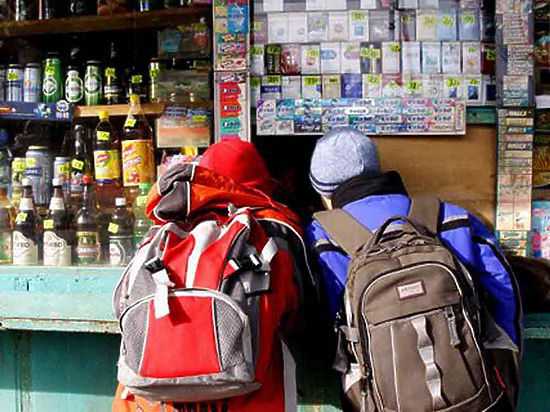 Продажа алкогольной продукции и  табачных изделий на территориях и в помещениях образовательных организаций, а также на расстоянии менее чем сто метров от границ территорий образовательных организаций ЗАПРЕЩЕНА (ст. 16 Федерального закона от 22.11.1995 №  171-ФЗ, ст. 3 Федерального закона от 10.07.2001 № 87-ФЗ).